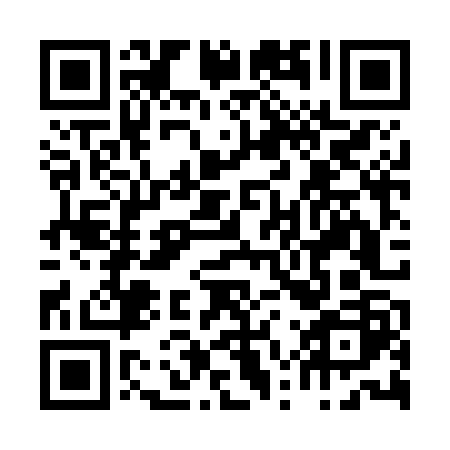 Ramadan times for Alpe Piodella, ItalyMon 11 Mar 2024 - Wed 10 Apr 2024High Latitude Method: Angle Based RulePrayer Calculation Method: Muslim World LeagueAsar Calculation Method: HanafiPrayer times provided by https://www.salahtimes.comDateDayFajrSuhurSunriseDhuhrAsrIftarMaghribIsha11Mon5:035:036:4312:334:336:246:247:5812Tue5:015:016:4112:324:356:256:257:5913Wed4:594:596:3912:324:366:266:268:0114Thu4:574:576:3712:324:376:286:288:0215Fri4:544:546:3512:324:386:296:298:0416Sat4:524:526:3312:314:396:306:308:0517Sun4:504:506:3112:314:406:326:328:0718Mon4:484:486:2912:314:416:336:338:0819Tue4:464:466:2712:304:426:356:358:1020Wed4:444:446:2512:304:436:366:368:1121Thu4:424:426:2312:304:446:376:378:1322Fri4:404:406:2112:304:456:396:398:1423Sat4:374:376:1912:294:476:406:408:1624Sun4:354:356:1712:294:486:416:418:1825Mon4:334:336:1612:294:496:436:438:1926Tue4:314:316:1412:284:506:446:448:2127Wed4:294:296:1212:284:516:456:458:2228Thu4:264:266:1012:284:526:476:478:2429Fri4:244:246:0812:274:536:486:488:2630Sat4:224:226:0612:274:546:496:498:2731Sun5:205:207:041:275:547:517:519:291Mon5:175:177:021:275:557:527:529:302Tue5:155:157:001:265:567:537:539:323Wed5:135:136:581:265:577:557:559:344Thu5:105:106:561:265:587:567:569:355Fri5:085:086:541:255:597:577:579:376Sat5:065:066:521:256:007:597:599:397Sun5:035:036:501:256:018:008:009:418Mon5:015:016:491:256:028:018:019:429Tue4:594:596:471:246:038:038:039:4410Wed4:564:566:451:246:048:048:049:46